כמה נוטלים מכל אחד מהמיניםהמשנה עוסקת בשתי מחלוקות בין התנאים:כמה צריך ליטול מכל אחד מארבעת המינים.האם ההדסים יכולים להיות קטומים (ללא החלק העליון של הגבעול).משך הוראה מומלץ: שיעור אחדנוסח המשנהרַבִּי יִשְׁמָעֵאל אוֹמֵר:
שְׁלֹשָׁה הֲדַסִּים, וּשְׁתֵּי עֲרָבוֹת ,לוּלָב אֶחָד, וְאֶתְרוֹג אֶחָד.
אֲפִלּוּ שְׁנַיִם קְטוּמִים, וְאֶחָד אֵינוּ קָטוּם.
רַבִּי טַרְפוֹן אוֹמֵר:
אֲפִלּוּ שְׁלָשְׁתָּן קְטוּמִים.
רַבִּי עֲקִיבָא אוֹמֵר:
כְּשֵּׁם שֶׁלּוּלָב אֶחָד, וְאֶתְרוֹג אֶחָד, כָּךְ הֲדַס אֶחָד, וַעֲרָבָה אַחַת.מבנהיש לשים לב שמשנה זו בנויה רק מאומרים ומדינים, ולא מופיעים בה במפורש המקרים עליהם מדובר. המקרה מצוי בתוך הדין (משימה 1).כמו כן יש להבחין בין שתי מחלוקות שונות במשנה: מחלוקת ראשונה בין ר' ישמעאל לר' עקיבא (שמופיע רק בסוף המשנה) לגבי השאלה כמה צריך ליטול מכל מין. מחלוקת שנייה היא בין ר' ישמעאל לר' טרפון בשאלה האם הדס קטום כשר או לא (משימות 2, 5).תוכןקטוםבתוכן היחידה עוררנו שאלה לגבי היחס בין המשנה שלנו למשנה ב בפרק זה. במשנה שלנו חולקים התנאים האם כל ההדסים יכולים להיות קטומים או שרק שניים מתוך השלושה יכולים להיות קטומים. לעומת זאת במשנה ב כתוב שהדס קטום הוא הדס פסול, דבר שעומד בניגוד לנאמר במשנה שלנו. ביחידה הסברנו שכנראה יש שלוש שיטות שונות לגבי דינו של ההדס הקטום (משימה 6).מיומנותזיהוי האומרים והדינים המופיעים במשנה (משימה 1)במשנה זו נבקש מהתלמידים לאתר חלק מהאומרים ומהדינים.זיהוי מחלוקות שונות במשנה (משימה 5)התלמידים יתבקשו לזהות את שתי המחלוקות השונות במשנה ולשייך את התנאים השונים בהתאמה לכל מחלוקת.הבחנה במחלוקת בין משניות (משימה 6)משנה זו היא דוגמא טובה לכך שמחלוקות במשנה יכולות להיות לא רק באותה משנה אלא אף בין משניות שונות. נדאג שהתלמידים ישימו לב לכך במהלך יחידה זו עם היבט רחב יותר על כל הפרק.משמעותזיהוי ארבעת המיניםחשוב להדגיש לתלמידים את ערכה של תורה שבעל-פה ואת חשיבותה להבנת התורה שבכתב. ללא התורה שבעל-פה שעוברת אלינו במסורת ממשה רבינו בהר סיני, לא היינו יכולים לדעת למה התכוונה התורה בפסוק: "פרי עץ הדר... וענף עץ עבות". הרי איך נדע שהכוונה באמת לאתרוג ולהדס? הזיהוי הוא רק בזכות המסורת שעוברת מדור לדור שהכוונה היא דווקא למינים אלו (משימה 7).מטרות1. הישג תורה שבעל-פה: התלמיד ידע לזהות מחלוקת בין משניות שונות, וכן שהמחלוקות הן ביחס לפרטי המצווה ולא לגבי זיהוי המינים.2. הישג מבנה: התלמיד יארגן את המשנה לפי רכיבי הכאמד"ט.3. הישג הבנה ופרשנות: התלמיד ידע להסביר למה מתייחס המשפט "אפילו שניים קטומים...".4. הישג תורת חיים: התלמיד יכיר בערך התורה שבעל פה הנמסרת מרב לתלמיד ומאב לבן.5. הישג לשון חכמים: התלמיד יכיר את המושג קטום.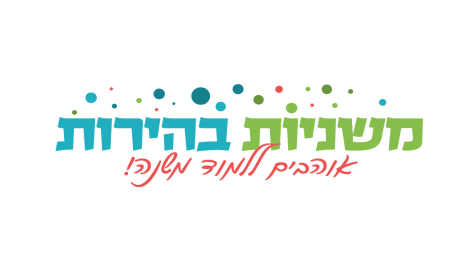 